KEMENTERIAN AGAMA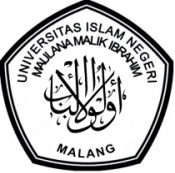 UNIVERSITAS ISLAM NEGERI MAULANA MALIK IBRAHIM MALANGJl. Gajayana No. 50 Malang 65144,Telp. (0341) 551354, Fax. (0341) 572533Website :www.uin-malang.ac.id E-mail : info@uin-malang.ac.idPENGUMUMAN PENYEDIANomor:Un.03/KS.01.7/4513/2014Tentang:Pengumuman Penyedia Pengadaan Meubelair Lab KedokteranUIN Maulana Malik Ibrahim MalangTahun Anggaran 2014Diberitahukan bahwa untuk memenuhi kebutuhan Pengadaan Meubelair Lab Kedokteran UIN Maulana Malik Ibrahim Malang Tahun Anggaran2014,maka Pejabat Pengadaan Barang/Jasa Kantor Pusat dan Biro, setelah melakukan berbagai tahapan pemilihan penyedia dalam Pengadaan langsung tersebut, memberitahukanbahwa:Pekerjaan	: Pengadaan Meubelair Lab Kedokteran UIN Maulana Malik Ibrahim Malang.SumberDana		: DIPA Universitas Islam Negeri Maulana Malik Ibrahim Malang Tahun Anggaran 2014, tanggal 05 Desember 2013 Nomor DIPA-025.04.2.423812/2014 HPS	: Rp.189.317.000,- (Seratus Delapan Puluh Sembilan Juta Tiga Ratus Tujuh Belas Ribu Rupiah) sudah termasuk pajakPenyedia	: CV. INTI SENTOSA SOLUSINDOAlamat		: Jl. Semampir Indah No 8 Kel. Medokan Semampir Kec. Sukolilo Surabaya 60119NPWP		: 70.794.983.0-606.000TanggalPenawaran		: 27 November2014 HargaPenawaran		: Rp.179.080.000,-(Seratus Tujuh Puluh Sembilan Juta Delapan Puluh Ribu Rupiah), sudah termasuk pajak.HargaNegosiasi		:Rp.178.970.000,- (Seratus Tujuh Puluh Delapan Juta Sembilan Ratus Tujuh Puluh Ribu Rupiah), sudah termasuk pajak.PelaksanaanPekerjaan	:11 (sebelas) hari kalender sejak diterbitkan Surat Pesanan (SP).Demikian, atas perhatiannya diucapkan terimakasih.Malang, 01 Desember2014 Pejabat Pengadaan,Achmad Diny Hidayatullah, SH., M.Pd.NIP 19850329 200901 1 005 